Oven Baked Chicken Breast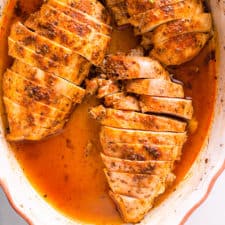 https://ifoodreal.com/baked-chicken-breast/Ingredients2 lbs boneless & skinless chicken breasts1 tbsp avocado or olive oil1 tsp smoked paprika1 tsp garlic powder1 tsp oregano1/2 tsp saltGround black pepper, to tasteInstructionsPreheat oven to 450 degrees F.In a medium baking dish, place chicken, drizzle with oil and sprinkle with smoked paprika, garlic powder, oregano, salt and pepper. Using tongs or hands, move chicken around to coat on all sides evenly (I place bottom of breast on top of seasoned one and then swoosh around).Bake for 25 minutes (thinner) to 35 minutes (2″+) or until 150 degrees F internal temperature. Remove from the oven, cover with foil or lid, and let rest for 10 minutes for the juices to settle (don’t skip!).Slice against the grain and serve along any side with a salad. Meal prep for the week, use in salads and casseroles.**Note: SMOKED paprika is the best for this one!Cauliflower Fried Rice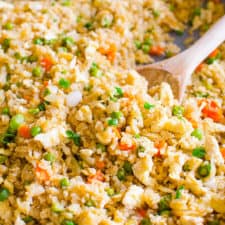 https://ifoodreal.com/cauliflower-fried-rice/Ingredients1 small onion, finely chopped1 garlic clove, minced1 tbsp ginger, minced1 large carrot, diced1 cup peas, fresh or frozen2 tbsp toasted sesame oil4 eggs, large16 oz bag of cauliflower rice, fresh or frozen1 tbsp honey or maple syrup3 tbsp soy sauce or coconut aminos3 onion sprigs, finely choppedInstructionsPreheat large ceramic non-stick skillet on medium-high heat and swirl oil to coat. Add onion, garlic, ginger, carrot, peas and cook for 4-5 minutes, stirring occasionally.Push vegetables to the side and add eggs. Cook until scrambled, stirring constantly.Add cauliflower rice (don’t thaw frozen one), stir and cook until warmed through.Push cauliflower rice to the side and add honey and soy sauce, stir well. Sprinkle with green onion and serve.Here’s a video: https://www.youtube.com/watch?v=MbiX1EkYaakStore: Refrigerate in an airtight container for up to 3 days.Notes from the author:You can make your own cauliflower rice, but I prefer store-bought because it saves time and its coarse texture resembles more real rice than homemade. I swear my kids’ eyes were a size of a saucer when I told them it’s not real rice.Make cauliflower chicken fried rice. Use ground chicken or finely chopped boneless chicken breast and sauté first in a pan before adding other ingredients. Pork works the same way.Make shrimp cauliflower fried rice by cooking diced raw shrimp first. Remove it onto a plate, follow the recipe and then add cooked shrimp back. If you use cooked shrimp, dice, and add it at the end of cooking the recipe.Make spicy cauliflower fried rice by adding a pinch of red pepper flakes or a few teaspoons of sriracha.